МЕДИАЦИЯ КАК СПОСОБ РАЗРЕШЕНИЯ КОНФЛИКТА И СОХРАНЕНИЯ ОТНОШЕНИЙАНО Нижегородской области «Социальный центр юридической и психологической помощи «Нижегородка» применяет процедуру медиации к спорам, возникающим из гражданских, административных и иных публичных правоотношений, в том числе в связи с осуществлением предпринимательской и иной экономической деятельности, а также спорам, возникающим из трудовых правоотношений и семейных правоотношений.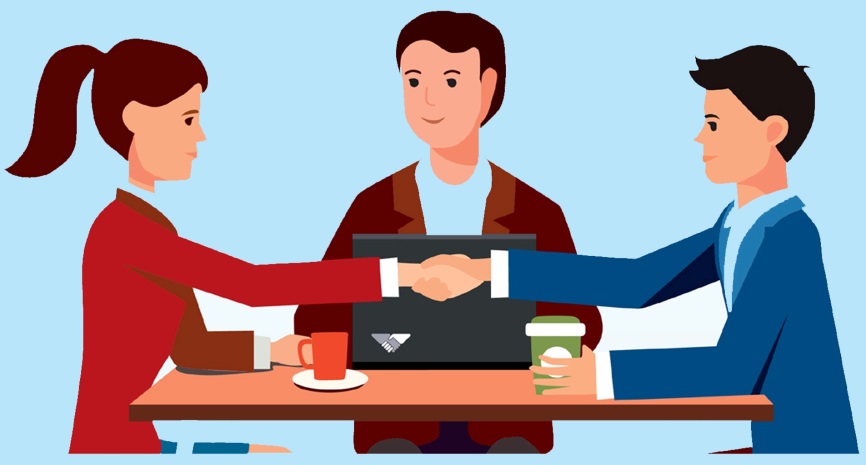 Процедура медиации может применяться после возникновения споров, рассматриваемых в порядке гражданского судопроизводства, административного судопроизводства и судопроизводства в арбитражных судах.Процедура медиации не применяется к коллективным трудовым спорам, а также спорам, возникающим из отношений, в случае, если такие споры затрагивают или могут затронуть права и законные интересы третьих лиц, не участвующих в процедуре медиации, или публичные интересы. Процедура медиации как судебная, так и досудебная, на базе АНО СЦЮ и ПП «Нижегородка» проводится на безвозмездной основе, в случаях возникновения конфликта между детьми, детьми и родителями, при проведении школьной медиации.Если Вы находитесь в состоянии острого или затяжного конфликта с супругами, детьми, родственниками, соседями, коллегами, работодателями, третьими лицами и при этом:Не готовы делиться личной информацией, связанной с конфликтом в семье/ на работе/ в быту, с неопределенным кругом людей;Не располагаете временем, финансовыми, моральными и эмоциональными ресурсами для участия в затяжном судебном процессе;Опасаетесь дальнейшего ухудшения/разрыва родственных, деловых, приятельских отношений;Сомневаетесь в благоприятном исходе судебного дела;Считаете конфликт неразрешимым или выходящим за рамки правового поля;Не можете справиться с эмоциями и донести свои аргументы друг до друга.Вам подойдет процедура медиации – это способ урегулирования спора при содействии медиатора на основе добровольного согласия сторон в целях достижения ими взаимоприемлемого решения.Процедура медиации, как и профессия медиатора в Российской Федерации, введены принятым в июле 2010 года Федеральным законом «Об альтернативной процедуре урегулирования споров с участием посредника (процедура медиации)», который вступил в силу с 1 января 2011года.Профессиональный медиатор — независимое физическое лицо, имеющее сертификат о подготовке, привлекаемое сторонами конфликта в качестве нейтрального посредника в урегулировании спора для содействия в выработке сторонами решения по существу спора, либо организация, осуществляющая деятельность по обеспечению проведения процедуры медиации.В АНО СЦЮ и ПП «Нижегородка» работают только профессионалы своего дела, медиаторы, имеющие диплом о профессиональной переподготовке.Медиация имеет огромное количество преимуществ таких как:1. Помогает сэкономить время, деньги и эмоциональные силы участников конфликта.2. Позволяет индивидуально определить комфортное для всех сторон место, время, обстановку для проведения процедуры. 3. Ориентирована на конструктивный поиск решений.4. Учитывает истинные потребности участников, включая эмоциональные и личные аспекты спора.5. Носит конфиденциальный характер, сфера частных интересов участников полностью защищена.6. Позволяет участникам спора разрешить спор, существующий в настоящем и построить свои планы на будущее.7. Достигнутые в ходе процедуры соглашения более долговечны и отвечают реальному положению вещей, что способствует их естественному исполнению всеми сторонами конфликта.По всем вопросам, связанным с процедурой медиации, можно обращаться по следующему адресу и телефону:Автономная некоммерческая организация Нижегородской области «Социальный Центр юридической и психологической помощи «НИЖЕГОРОДКА».Адрес: 603000, г. Нижний Новгород, ул. Б. Покровская, дом 60, офис 36.Телефоны: 8(831) 423 -78-22, 8-930-056-49-57, руководитель- Благова Елена Сергеевнаe-mail: lider.povolzhenn@mail.ru.Сайт:  http://help-nizhegorodka.ru/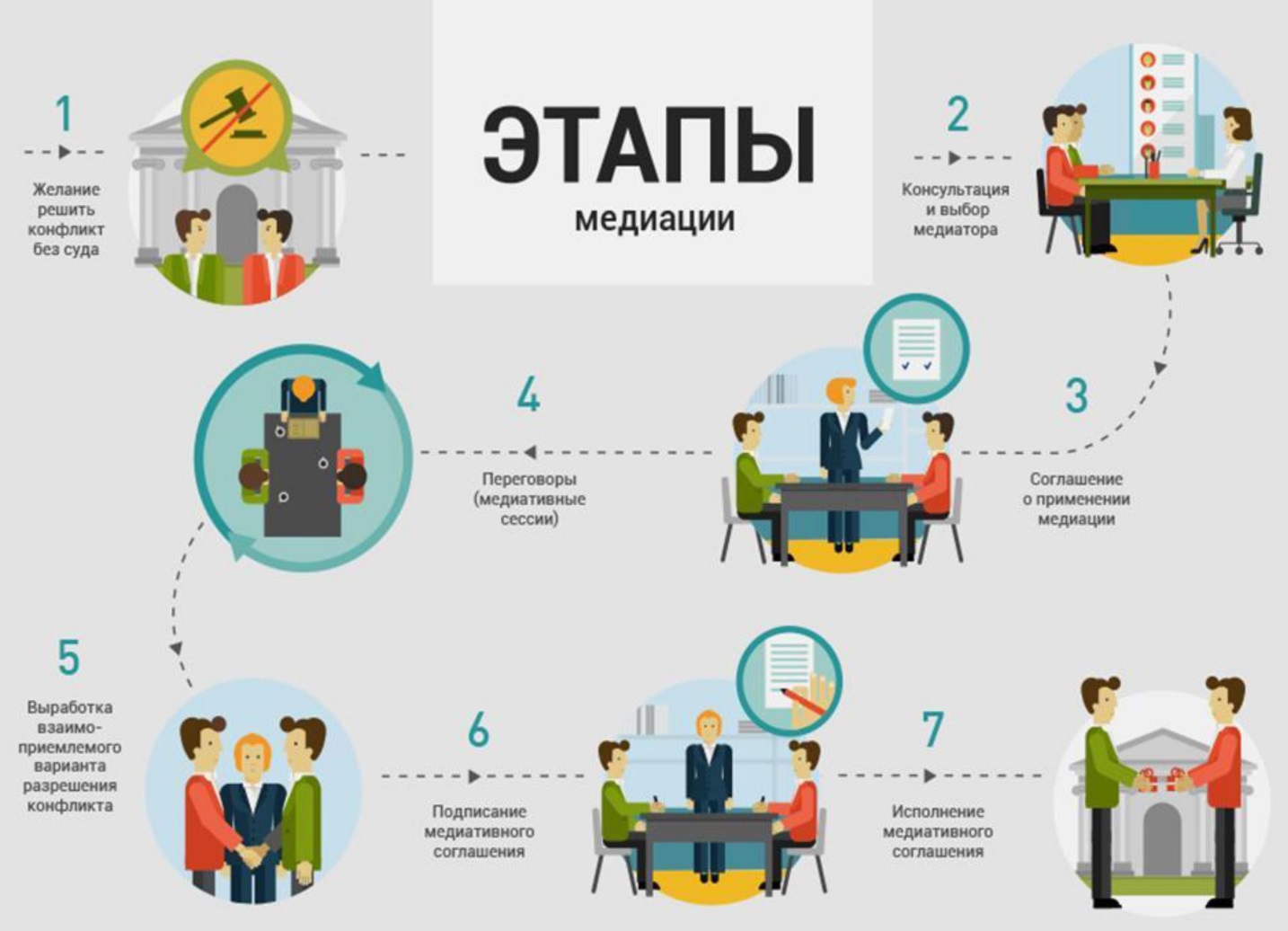 Группа Вконтакте: https://vk.com/nizhegorodkann